РАБОЧИЙ ЛИСТ  №2Попробуйте найти на карте район нашего маршрута: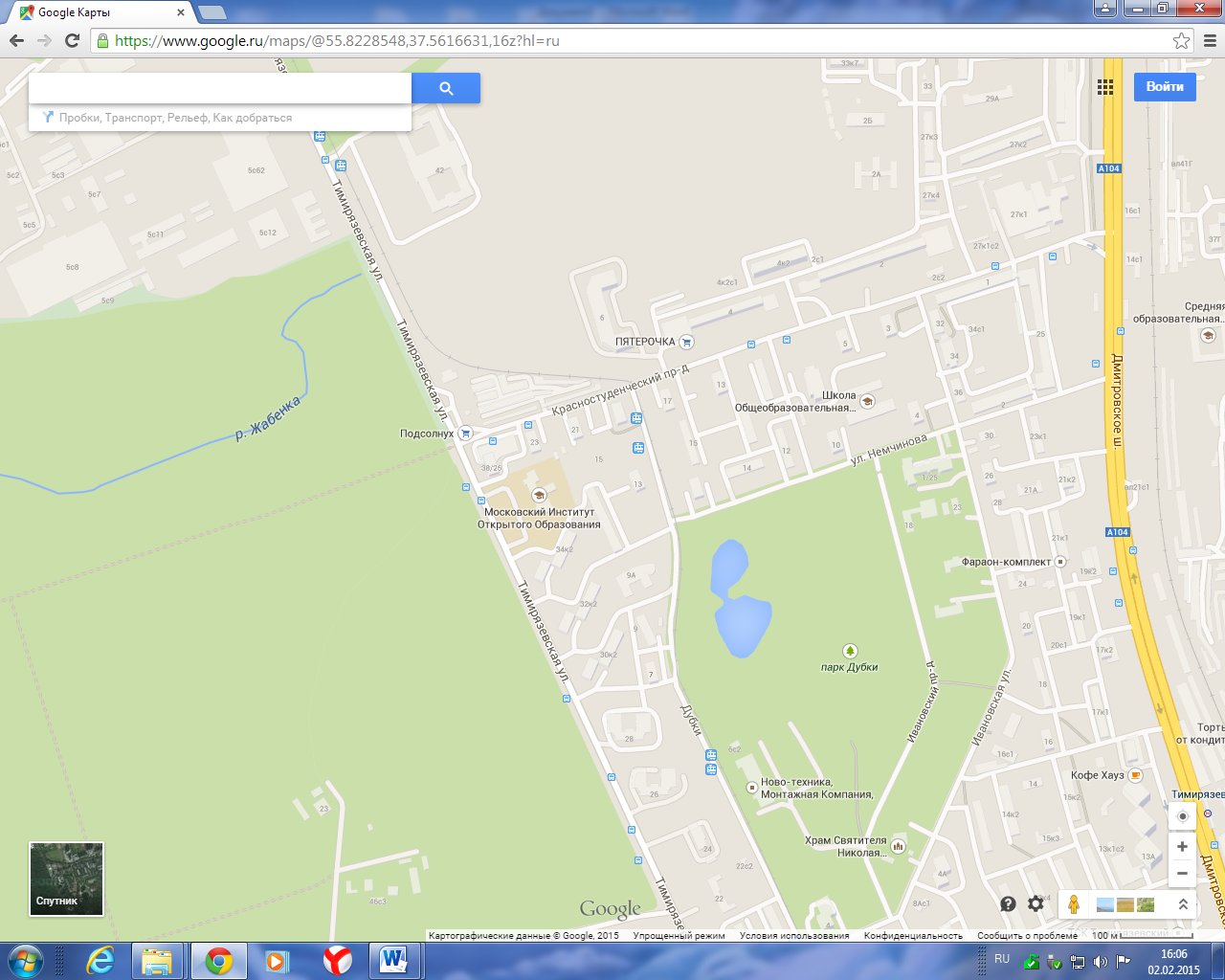 Проверь себя: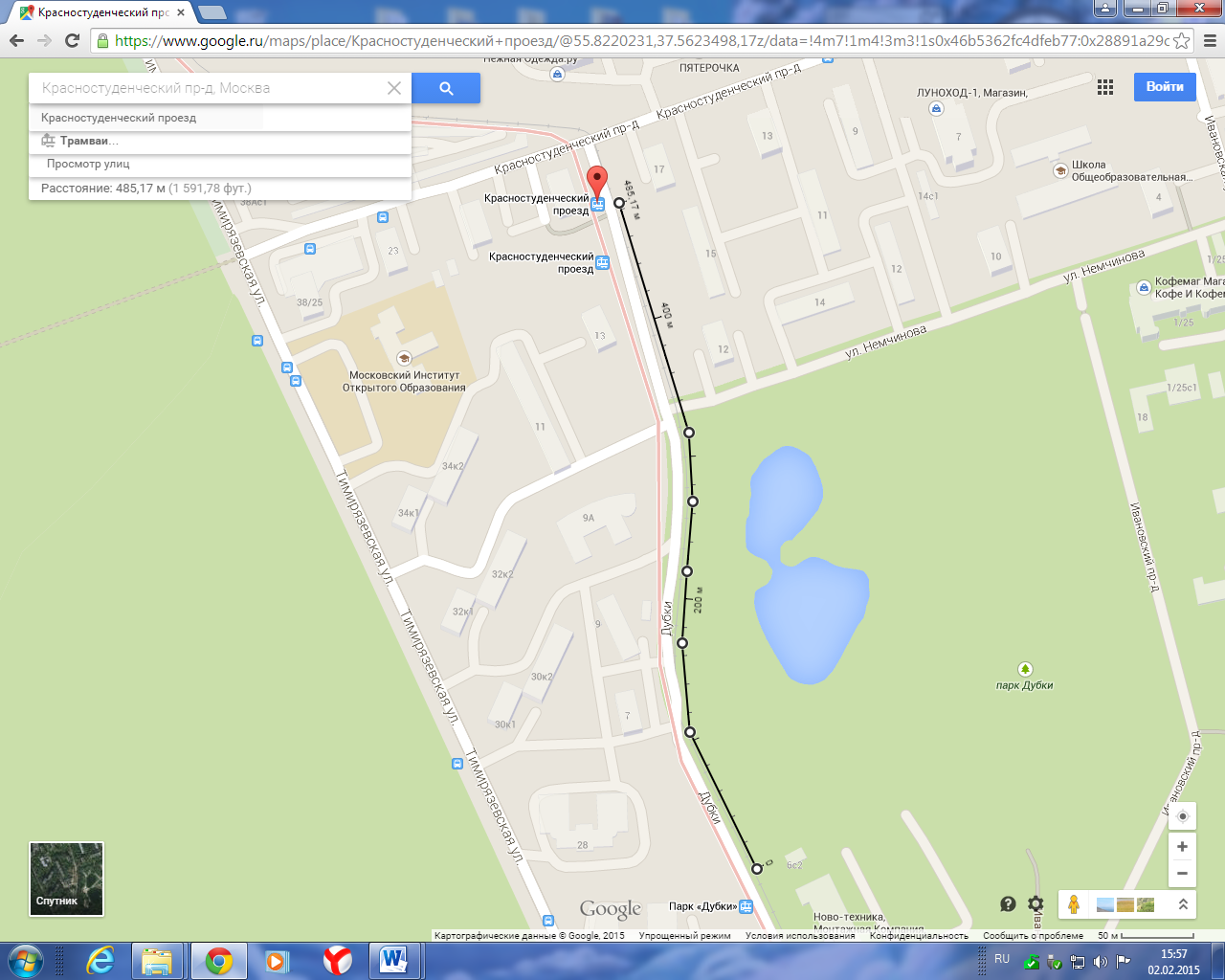 